Pedagogická fakultaUniverzita Konštantína Filozofa v Nitre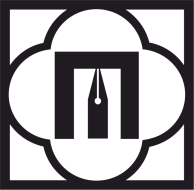 Dražovská cesta 4, 949 74  NitraV Nitre .............................................Potvrdenie o návšteve školyPedagogická fakulta Univerzity Konštantína Filozofa v Nitre potvrdzuje, že:............................................................., narodená/ý* dňa .......................  v ...........................................je podľa Zákona č. 131/2002 Z. z. o vysokých školách a o zmene a doplnení niektorých zákonov 
v znení neskorších predpisov v akademickom roku .................................... riadnym/ou/* študentom/študentkou/*  ...... .  ročníka štúdia študijného programu:  .................................................................................................................... – denná/externá/* forma, doktorandské, III. stupeň so štandardnou dĺžkou štúdia ............. roky/ov/*.Nadštandardná dĺžka štúdia: áno/nie/*							    ..................................................................pečiatka a podpis oddelenia pre vedu a výskum 		            PF UKF v Nitre*Nehodiace s škrtnúťPedagogická fakultaUniverzita Konštantína Filozofa v NitreDražovská cesta 4, 949 74  NitraV Nitre .............................................Potvrdenie o návšteve školyPedagogická fakulta Univerzity Konštantína Filozofa v Nitre potvrdzuje, že:............................................................., narodená/ý* dňa .......................  v ...........................................je podľa Zákona č. 131/2002 Z. z. o vysokých školách a o zmene a doplnení niektorých zákonov 
v znení neskorších predpisov v akademickom roku .................................... riadnym/ou/* študentom/študentkou/*  ...... .  ročníka štúdia študijného programu:  .................................................................................................................... – denná/externá/* forma, doktorandské, III. stupeň so štandardnou dĺžkou štúdia ............. roky/ov/*.Nadštandardná dĺžka štúdia: áno/nie/*							    ..................................................................pečiatka a podpis oddelenia pre vedu a výskum 		            PF UKF v Nitre*Nehodiace s škrtnúť